POPIS TECHNOLOGIEZařízení aplikuje směs hydrofilního polymeru (hydrogelu), vody a případně hnojiv a dalších látek v přesně stanovené dávce ke každé sazenici.Hydrogely jsou látky silně vázající vodu (až 300 násobek vlastní hmotnosti), kterou mohou následně sazenice využít pro svůj růst a vývoj. Spotřeba vody na závlahu sadby se při použití hydrogelu sníží prokazatelně až o polovinu. Hydrogel zároveň umožní růst sazenic tam, kde to je kvůli nedostatku srážek nemožné (polopouště, pouště). Hydrogel je zdravotně nezávadný, zcela se rozpadá po cca pěti letech (doba potřebná pro uchycení sazenic).Zařízení umožňuje rychlou a efektivní sadbu prostokořenných i obalovaných sazenic lesních dřevin, ale také zemědělských plodin jako je kávovník, banánovník a mnohých dalších.Zařízení je ideální pro použití na velké plochy s malým sklonem a dobře prostupným terénem, jako jsou např. plantáže.UNIKÁTNÍ VLASTNOSTI A VÝHODYSnížení spotřeby vody při sadbě až o 50%.Možnost sadby tam, kde to bylo doposud nemožné z důvodu nedostatečných srážek.Vysoká efektivita výsadby - cca 8000 sazenic za směnu.Jednoduchost, snadná ovladatelnost a velmi malá poruchovost.Zařízení je vhodné pro prakticky všechny typy nosičů zemědělských strojů. POTENCIÁLNÍ APLIKACE A VYUŽITÍ Obnova lesních porostů zasažených suchem.Zalesňování pouští a polopouští.Sadba zemědělských plodin v oblastech s nedostatkem srážek – kávovník, banánovník atd.Liniová výsadba podél dálnic.CO HLEDÁMEHledáme zejména partnery z oblasti výroby zemědělských a lesnických strojů s celosvětovým působením a se zájmem v oblastech s nedostatkem srážek. 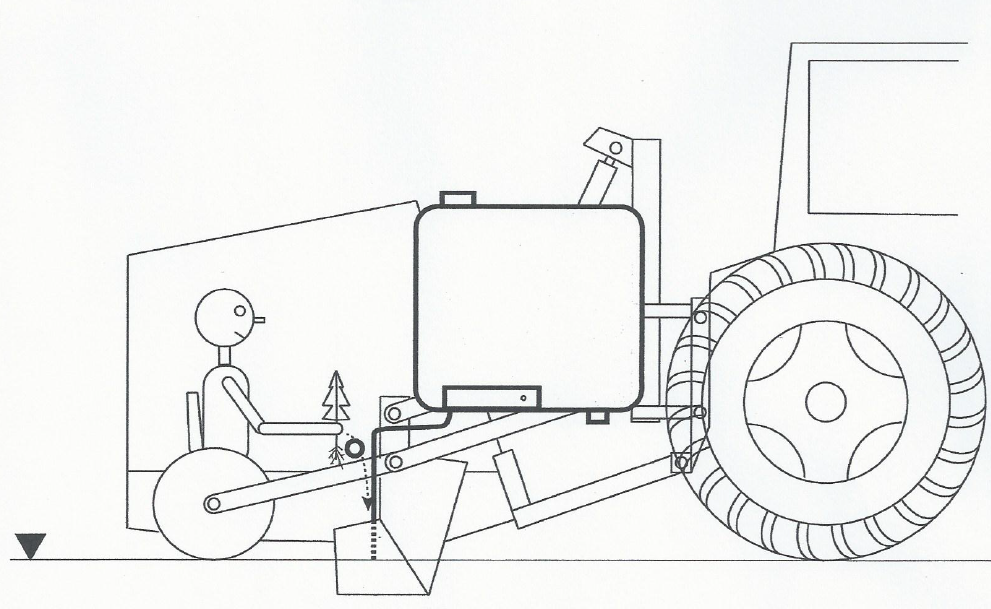 MAJITEL DUŠEVNÍHO VLASTNICTVÍČZUSTATUS DUŠEVNÍHO VLASTNICTVÍUžitný vzor CZ Patent CZPrůmyslový vzor SpolečenstvíTECHNOLOGICKÁ ÚROVEŇPlně ověřená technologie (TRL9)KONTAKTMgr. Marek HoudaT: +420 703 182 860E: houdam@rektorat.czu.cz Mgr. Barbora PrixováT: +420 731 889 906E: prixova@rektorat.czu.cz 